Projektu vadlīnija „Atbildīgs dzīvesveids” aktivitāte – Jauniešu vides apziņas veicināšanas pasākumiProjekta iesniegums 2019.gadamApzinos, ka nepatiesas apliecinājumā sniegtās informācijas gadījumā administratīva un finansiāla rakstura sankcijas var tikt uzsāktas gan pret mani, gan arī pret minēto juridisko personu – projekta iesniedzēju.		/amats/								 /paraksts/                                                                                          		  /paraksta atšifrējums/Ja projekta iesniegumu paraksta persona, kuras pārstāvības tiesības nav reģistrētas publiskos reģistros „amats” vietā jānorāda pilnvarojumu apliecinošs dokuments (pilnvara, rīkojums un tml..) kurš pievienots projekta iesniegumam.Projekta nosaukumsKoncentrēta informatīvi izglītojošā pasākuma būtībaKoncentrēta informatīvi izglītojošā pasākuma būtībaBudžets (EUR)Budžets (EUR)Budžets (EUR)AvotsLVAFPašu ieguldījumsKopāSumma%-%-%100%1. Projekta iesniedzējs1. Projekta iesniedzējs1. Projekta iesniedzējs1. Projekta iesniedzējsNosaukumsNosaukumsVienotais reģistrācijas Nr. Vienotais reģistrācijas Nr. Juridiskā adreseJuridiskā adreseFaktiskā adreseFaktiskā adrese     Interneta vietne, www     Interneta vietne, wwwTālruņa numurs (-i)Oficiālā elektroniskā adrese (e-pasts)Persona(-s) ar pārstāvības tiesībām (vārds, uzvārds, ieņemamais amats)Persona(-s) ar pārstāvības tiesībām (vārds, uzvārds, ieņemamais amats)Projekta kontaktpersona(vārds‚ uzvārds‚ amats)Projekta kontaktpersona(vārds‚ uzvārds‚ amats)Kontaktpersonas tālruņa numursKontaktpersonas tālruņa numursKontaktpersonas e–pasta adreseKontaktpersonas e–pasta adrese2. Informatīvi izglītojošā pasākuma prioritārā tēma (atbilstoši Nolikuma 3.punktam atzīmēt ar X vismaz vienu tēmu)2. Informatīvi izglītojošā pasākuma prioritārā tēma (atbilstoši Nolikuma 3.punktam atzīmēt ar X vismaz vienu tēmu)Atbildīga vides un dabas resursu izmantošana (t.sk. aprites ekonomika)Sabiedrības kopumā un katra indivīda līdzatbildība par klimata pārmaiņām un iespējām tās ierobežot, vienlaikus veicinot tautsaimniecības attīstību un sabiedrības labklājībuBioloģiskās daudzveidības saglabāšanas nepieciešamība, esošie un nākotnes ieguvumi, problēmas, potenciālie risinājumi3. Informatīvi izglītojošā pasākuma apraksts 3.1. Mērķis3.2. Sasniedzamā mērķauditorija (vecums, apjoms, reģionālais pārklājums /vismaz 3 novadu vai Republikas nozīmes pilsētu jauniešu iesaiste/ u.c. būtiska informācija)3.3. Plānotie sasniedzamie rezultāti (norādīt izmērāmus rezultātus vai rādītājus): 1.;2.;3.;...3.4. Jauniešu informēšanā un izglītošanā izmanto metožu detalizēts un izvērts apraksts (inovatīvas, efektīvas un uz rezultātu orientētas tēmu pasniegšanas un izglītošanas metodes) 3.5. Cita būtiska informācija4. Projekta un tā aktivitāšu laika grafiks4. Projekta un tā aktivitāšu laika grafiks4. Projekta un tā aktivitāšu laika grafiks4. Projekta un tā aktivitāšu laika grafiks4. Projekta un tā aktivitāšu laika grafiks4. Projekta un tā aktivitāšu laika grafiks4. Projekta un tā aktivitāšu laika grafiks4. Projekta un tā aktivitāšu laika grafiks4.1. Kopējais īstenošanas laiks (ne ilgāks, kā līdz ___________.)4.1. Kopējais īstenošanas laiks (ne ilgāks, kā līdz ___________.)nodat./mēn./gadsdat./mēn./gadslīdzdat./mēn./gadsdat./mēn./gads4.2. Izglītojoši informatīvo pasākumu īstenošanas laiks4.2. Izglītojoši informatīvo pasākumu īstenošanas laiksSagatavošanaSagatavošanaRealizācijaRealizācijaRealizācijaRezultātu novērtējums4.2. Izglītojoši informatīvo pasākumu īstenošanas laiks4.2. Izglītojoši informatīvo pasākumu īstenošanas laiksno - līdzno - līdzno - līdzno - līdzno - līdzno - līdz4.3. Galveno projektā plānoto aktivitāšu apraksts un norises termiņi4.3. Galveno projektā plānoto aktivitāšu apraksts un norises termiņi4.3. Galveno projektā plānoto aktivitāšu apraksts un norises termiņi4.3. Galveno projektā plānoto aktivitāšu apraksts un norises termiņi4.3. Galveno projektā plānoto aktivitāšu apraksts un norises termiņi4.3. Galveno projektā plānoto aktivitāšu apraksts un norises termiņi4.3. Galveno projektā plānoto aktivitāšu apraksts un norises termiņi4.3. Galveno projektā plānoto aktivitāšu apraksts un norises termiņiAktivitāte nosaukumsApraksts, īstenošanas vietas, u.c. būtiska informācijaApraksts, īstenošanas vietas, u.c. būtiska informācijaApraksts, īstenošanas vietas, u.c. būtiska informācijaApraksts, īstenošanas vietas, u.c. būtiska informācijaApraksts, īstenošanas vietas, u.c. būtiska informācijaApraksts, īstenošanas vietas, u.c. būtiska informācijaNorises laiks(no – līdz)5. Informācija par informatīvi izglītojošo pasākumu īstenošanā iesaistīto izpildītāju profesionālo kvalifikāciju un līdzšinējo pieredzi (norādīt atsevišķi informāciju par katru personu, kura būs tieši atbildīga par projekta uzdevumu izpildi, nepieciešamības gadījumā pievienojot papildus ailes)5. Informācija par informatīvi izglītojošo pasākumu īstenošanā iesaistīto izpildītāju profesionālo kvalifikāciju un līdzšinējo pieredzi (norādīt atsevišķi informāciju par katru personu, kura būs tieši atbildīga par projekta uzdevumu izpildi, nepieciešamības gadījumā pievienojot papildus ailes)5. Informācija par informatīvi izglītojošo pasākumu īstenošanā iesaistīto izpildītāju profesionālo kvalifikāciju un līdzšinējo pieredzi (norādīt atsevišķi informāciju par katru personu, kura būs tieši atbildīga par projekta uzdevumu izpildi, nepieciešamības gadījumā pievienojot papildus ailes)Vārds, uzvārds/pakalpojuma sniedzējsPienākumi projektā (vēlams- kuras no aktivitātēm persona īstenos (A1; A2; A3))Līdzšinējās pieredzes īss apraksts* (norādīt pieredzi sabiedrības izglītojošu pasākumu īstenošanā vai salīdzināmās aktivitātēs/projektos)6. Projekta iesniedzēja (kā institūcijas) līdzšinējās pieredzes un kapacitātes ar projektu saistītā jomā raksturojums6.1. Līdzšinējie īstenotie projekti vai salīdzināmas aktivitātes (sabiedrības izglītošanas pasākumi):6.2. Iesniedzēja paša rīcībā esošie administratīvie, tehniskie un personāla resursi (institucionālā kapacitāte) projekta īstenošanai:6.3. Cita būtiska informācija, kas raksturo iesniedzēja līdzšinējo pieredzi un institucionālo kapacitāti7. Pašnovērtējuma un atgriezeniskās saites nodrošināšanas apraksts (aktivitāte – A3; norādīt, kā tiks novērtēts un analizēts paveiktais, t.sk. informāciju par auditorijas analīzi, izglītojošo pasākumu efektivitāti, atgriezeniskā saite un komunikācija ar dalībniekiem)8. Projekta iesniegumam pievienotie dokumenti8. Projekta iesniegumam pievienotie dokumenti8. Projekta iesniegumam pievienotie dokumentiDokumenta nosaukumsDokumenta nosaukumslapu skaits1.2.3.4.5.6.7.8.KOPĀ (dokumentu lapu skaits)KOPĀ (dokumentu lapu skaits)9. ApliecinājumiProjekta iesniedzējs, parakstot projekta iesniegumu, apliecina, ka:projekta iesniedzējs nav pasludināts par maksātnespējīgu, neatrodas likvidācijas stadijā, un tā saimnieciskā darbība nav apturēta vai pārtraukta; projekta iesniedzējam nav nodokļu un valsts sociālās apdrošināšanas obligāto iemaksu parādu, kas kopsummā nepārsniedz 150 EUR, kā arī pilnvaro Valsts reģionālās attīstības aģentūru saņemt izziņu par projekta iesniedzēja nodokļu un valsts sociālās apdrošināšanas obligāto iemaksu parādu neesamību Valsts ieņēmumu dienesta reģionālā iestādē, kurā projekta iesniedzējs ir reģistrēts kā nodokļu maksātājs;projekta iesniedzēja statuss atbilst konkursa nolikumā noteiktajam;projekta iesniegumā un tā pielikumos iekļautā informācija atbilst patiesībai un projekta īstenošanai pieprasītais Latvijas vides aizsardzības fonda finansējums tiks izmantots saskaņā ar projekta iesnieguma aprakstu;šis projekts netiek un nav ticis finansēts/līdzfinansēts no citiem finanšu avotiem (Eiropas Savienības finansējums, valsts un pašvaldību budžeta līdzekļi);projekta iesniegumam pievienotās kopijas atbilst dokumentu oriģināliem un projekta iesnieguma kopijas un elektroniskā versija atbilst iesniegtā projekta iesnieguma oriģinālam;projekta iesniedzējam 2018. gadā nav konstatēti profesionālās darbības pārkāpumi vai pārkāpumi vides jomā;iepriekšējos periodos īstenojot Latvijas vides aizsardzības fonda finansētus projektus, ir ievērojis ar Fonda administrāciju noslēgtā līguma par projekta finansēšanas un izpildes kārtību nosacījumus;projekta iesniedzējs piekrīt konkursa nolikumā noteiktajiem nosacījumiem, kā arī piekrīt Latvijas vides aizsardzības fonda padomes apstiprinātajam līguma par projekta finansēšanas un izpildes kārtību paraugam (atrodams www.lvafa.gov.lv sadaļā „Projektu iesniedzējiem un īstenotājiem”).ir informēts, ka Valsts reģionālās attīstības aģentūra apstrādā projekta iesniegumā norādītos personas datus, lai izpildītu uzdevumu ko veic sabiedrības interesēs, vai īstenojot likumīgi piešķirtās oficiālās pilnvaras, tai skaitā Latvijas vides aizsardzības fonda finansēto projektu pretendentu projektu iesniegumu vērtēšanas, finansēšanas, un kontroles nolūkiem un var nodod personas datus šeit minēto datu apstrādes nolūku ietvaros projektu vērtēšanā, uzraudzībā, kontrolē iesaistītām personām, nodrošinot, ka datu apstrādē tiek ievērotas Eiropas Savienības un nacionālo normatīvo aktu prasības.projekta iesniegumā norādītos personas datus Projekta iesniedzējs ir ieguvis no datu subjektiem ievērojot normatīvo aktu prasības datu aizsardzības jomā, kas dod Projekta iesniedzējam tiesības apstrādāt šos personas datus, kā arī nodot tos Valsts reģionālās attīstības aģentūrai to apstrādei, ar mērķi izmantot, glabāt un dzēst personas datus Latvijas vides aizsardzības fonda finansēto projektu pretendentu projektu vērtēšanas, finansēšanas, kontroles un  nolūkiem.Projekta iesniedzēja likumiskais pārstāvis: Projekta iesniedzēja likumiskais pārstāvis: Datums:Projekta iesnieguma novērtējums pēc administratīvajiem kritērijiem (Nolikuma 6.1. punkts, aizpilda Fonda administrācija)Projekta iesnieguma novērtējums pēc administratīvajiem kritērijiem (Nolikuma 6.1. punkts, aizpilda Fonda administrācija)Projekta iesnieguma novērtējums pēc administratīvajiem kritērijiem (Nolikuma 6.1. punkts, aizpilda Fonda administrācija)Projekta iesnieguma novērtējums pēc administratīvajiem kritērijiem (Nolikuma 6.1. punkts, aizpilda Fonda administrācija)A/NAdministratīvie kritēriji:Administratīvie kritēriji:Administratīvie kritēriji:Administratīvie kritēriji:A/N6.1.1. projektā plānotie informatīvi izglītojošie pasākumi atbilst visiem Nolikuma 3. punktā minētajiem pamatkritērijiem6.1.1. projektā plānotie informatīvi izglītojošie pasākumi atbilst visiem Nolikuma 3. punktā minētajiem pamatkritērijiem6.1.1. projektā plānotie informatīvi izglītojošie pasākumi atbilst visiem Nolikuma 3. punktā minētajiem pamatkritērijiem6.1.1. projektā plānotie informatīvi izglītojošie pasākumi atbilst visiem Nolikuma 3. punktā minētajiem pamatkritērijiem6.1.2. Projekta iesniegums ir noformēts atbilstoši Nolikuma 5.3. punkta prasībām6.1.2. Projekta iesniegums ir noformēts atbilstoši Nolikuma 5.3. punkta prasībām6.1.2. Projekta iesniegums ir noformēts atbilstoši Nolikuma 5.3. punkta prasībām6.1.2. Projekta iesniegums ir noformēts atbilstoši Nolikuma 5.3. punkta prasībām6.1.3. Projekta iesniegums satur visus nepieciešamos dokumentus saskaņā ar Nolikuma 5.2. punktu6.1.3. Projekta iesniegums satur visus nepieciešamos dokumentus saskaņā ar Nolikuma 5.2. punktu6.1.3. Projekta iesniegums satur visus nepieciešamos dokumentus saskaņā ar Nolikuma 5.2. punktu6.1.3. Projekta iesniegums satur visus nepieciešamos dokumentus saskaņā ar Nolikuma 5.2. punktu6.1.4. Projekta iesniedzējs atbilst Nolikuma 4.3. punkta prasībām 6.1.4. Projekta iesniedzējs atbilst Nolikuma 4.3. punkta prasībām 6.1.4. Projekta iesniedzējs atbilst Nolikuma 4.3. punkta prasībām 6.1.4. Projekta iesniedzējs atbilst Nolikuma 4.3. punkta prasībām 6.1.5. Projekta iesniegumu ir parakstījusi persona ar pārstāvības tiesībām6.1.5. Projekta iesniegumu ir parakstījusi persona ar pārstāvības tiesībām6.1.5. Projekta iesniegumu ir parakstījusi persona ar pārstāvības tiesībām6.1.5. Projekta iesniegumu ir parakstījusi persona ar pārstāvības tiesībām6.1.6. Projekta iesniedzējam nav nodokļu un valsts sociālās apdrošināšanas obligāto iemaksu parādi, kas kopsummā pārsniedz EUR 150,006.1.6. Projekta iesniedzējam nav nodokļu un valsts sociālās apdrošināšanas obligāto iemaksu parādi, kas kopsummā pārsniedz EUR 150,006.1.6. Projekta iesniedzējam nav nodokļu un valsts sociālās apdrošināšanas obligāto iemaksu parādi, kas kopsummā pārsniedz EUR 150,006.1.6. Projekta iesniedzējam nav nodokļu un valsts sociālās apdrošināšanas obligāto iemaksu parādi, kas kopsummā pārsniedz EUR 150,006.1.7. Projekta iesniegumā norādītais projekta īstenošanas periods nepārsniedz noteikto maksimāli pieļaujamo projekta īstenošanas laika periodu – 2019. gada 30. decembris6.1.7. Projekta iesniegumā norādītais projekta īstenošanas periods nepārsniedz noteikto maksimāli pieļaujamo projekta īstenošanas laika periodu – 2019. gada 30. decembris6.1.7. Projekta iesniegumā norādītais projekta īstenošanas periods nepārsniedz noteikto maksimāli pieļaujamo projekta īstenošanas laika periodu – 2019. gada 30. decembris6.1.7. Projekta iesniegumā norādītais projekta īstenošanas periods nepārsniedz noteikto maksimāli pieļaujamo projekta īstenošanas laika periodu – 2019. gada 30. decembris6.1.8. Projekta iesniedzējs ir izpildījis visu līdz šim noslēgto līgumu par Fonda finansējuma saņemšanu nosacījumus un noteikumus, kā arī tam nav nenokārtotu saistību par iepriekš no Fonda finansētajiem projektiem6.1.8. Projekta iesniedzējs ir izpildījis visu līdz šim noslēgto līgumu par Fonda finansējuma saņemšanu nosacījumus un noteikumus, kā arī tam nav nenokārtotu saistību par iepriekš no Fonda finansētajiem projektiem6.1.8. Projekta iesniedzējs ir izpildījis visu līdz šim noslēgto līgumu par Fonda finansējuma saņemšanu nosacījumus un noteikumus, kā arī tam nav nenokārtotu saistību par iepriekš no Fonda finansētajiem projektiem6.1.8. Projekta iesniedzējs ir izpildījis visu līdz šim noslēgto līgumu par Fonda finansējuma saņemšanu nosacījumus un noteikumus, kā arī tam nav nenokārtotu saistību par iepriekš no Fonda finansētajiem projektiemIesniegumu izskatīja:Datums:Paraksts: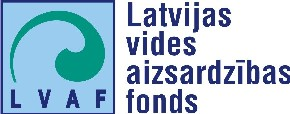 